职业卫生技术报告信息网上公开表
用人单位名称用人单位名称宏启胜精密电子（秦皇岛）有限公司宏启胜精密电子（秦皇岛）有限公司宏启胜精密电子（秦皇岛）有限公司宏启胜精密电子（秦皇岛）有限公司宏启胜精密电子（秦皇岛）有限公司项目名称项目名称宏启胜精密电子（秦皇岛）有限公司纯、废水厂改扩建及厂区附属栋新建项目职业病危害预评价宏启胜精密电子（秦皇岛）有限公司纯、废水厂改扩建及厂区附属栋新建项目职业病危害预评价宏启胜精密电子（秦皇岛）有限公司纯、废水厂改扩建及厂区附属栋新建项目职业病危害预评价宏启胜精密电子（秦皇岛）有限公司纯、废水厂改扩建及厂区附属栋新建项目职业病危害预评价宏启胜精密电子（秦皇岛）有限公司纯、废水厂改扩建及厂区附属栋新建项目职业病危害预评价地址地址秦皇岛市经济技术开发区腾飞路18号。秦皇岛市经济技术开发区腾飞路18号。秦皇岛市经济技术开发区腾飞路18号。秦皇岛市经济技术开发区腾飞路18号。秦皇岛市经济技术开发区腾飞路18号。技术服务项目组人员技术服务项目组人员吴娇、王金鹏吴娇、王金鹏吴娇、王金鹏用人单位联系人占文英现场调查人员现场调查人员吴娇、王金鹏时间2021/6/29用人单位陪同人占文英现场调查影像资料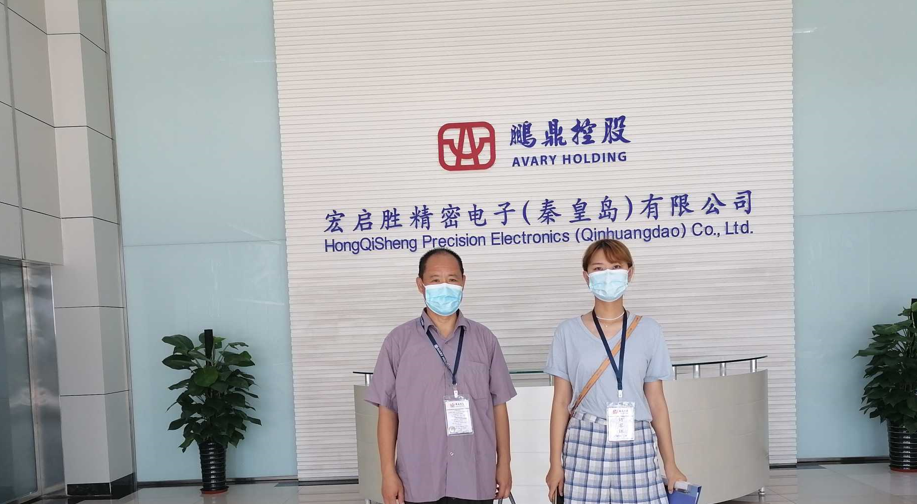 